The CMI  Training Camp was held at the National Training Center in Tokyo, Japan from 11th October to 23rd October 2016. A total of 15 fencers from Asia participated in campled by Head Coach Mr. Wook Jae LEE, and Assistant Coach Mr. Koji YAMAMOTO. The young fencers were put through a  training program, during which trained their physique skill strategy. Having gone through pain, tears and laughter together two weeks, the fencers developed a strong camaraderie and go home a memorable and wonderful experience. 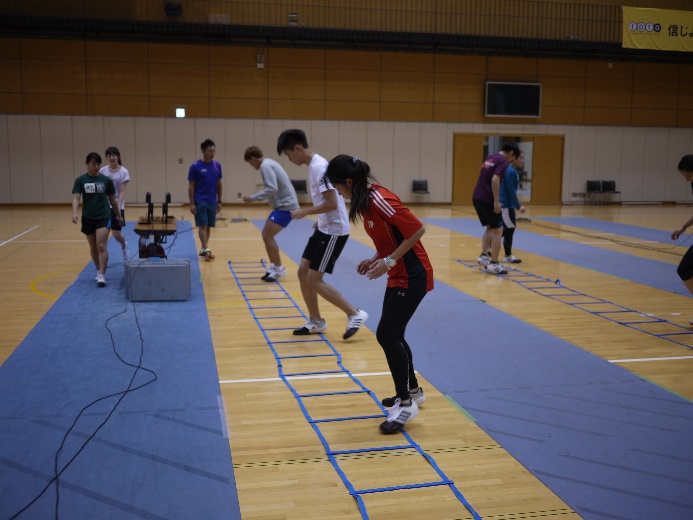 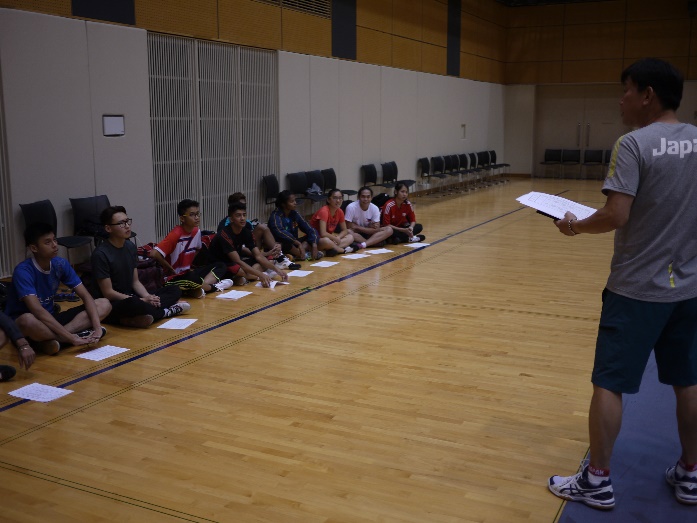 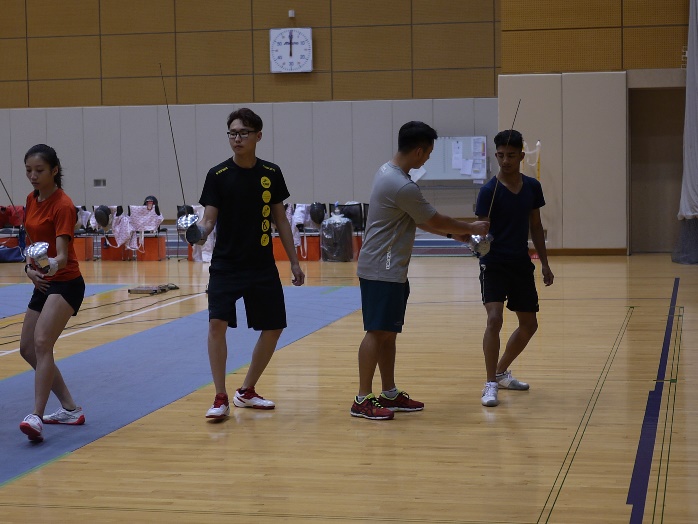 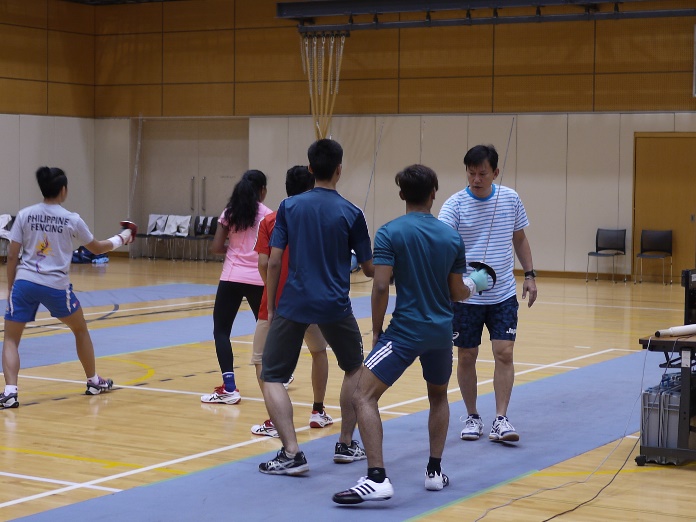 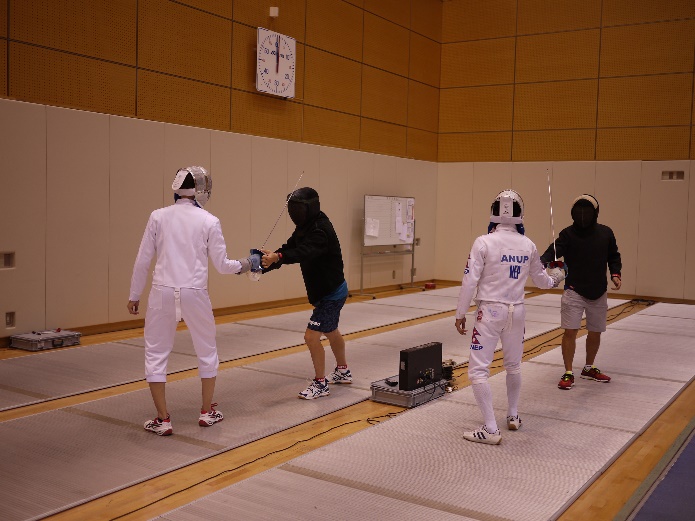 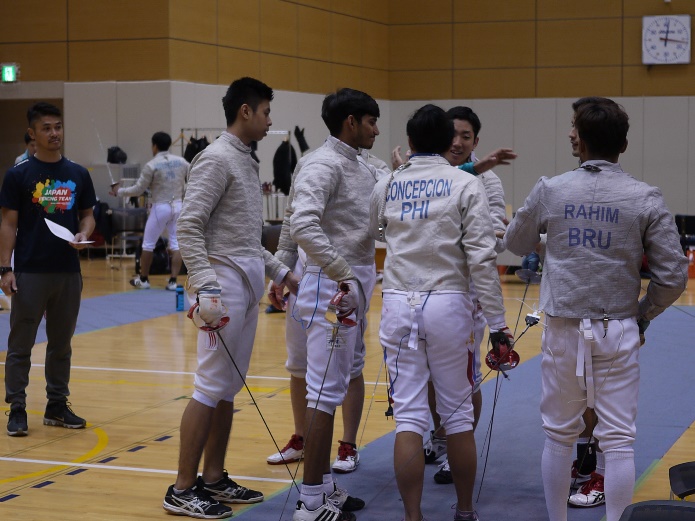 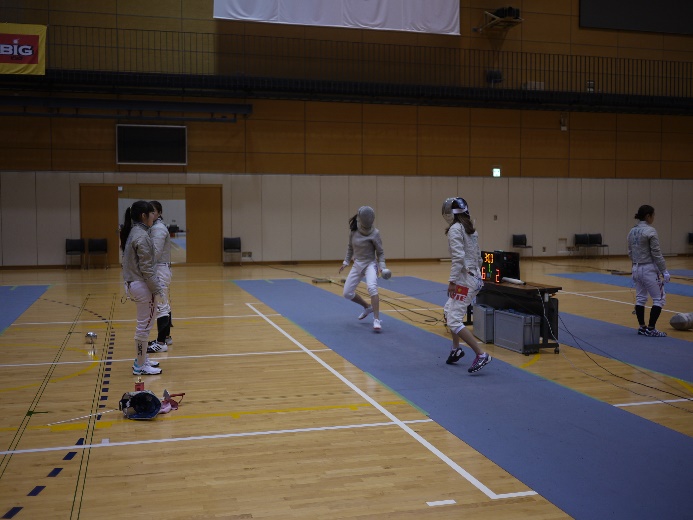 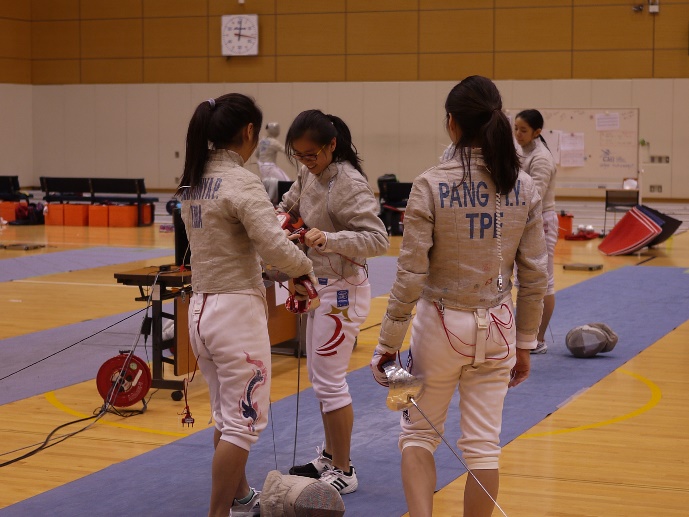 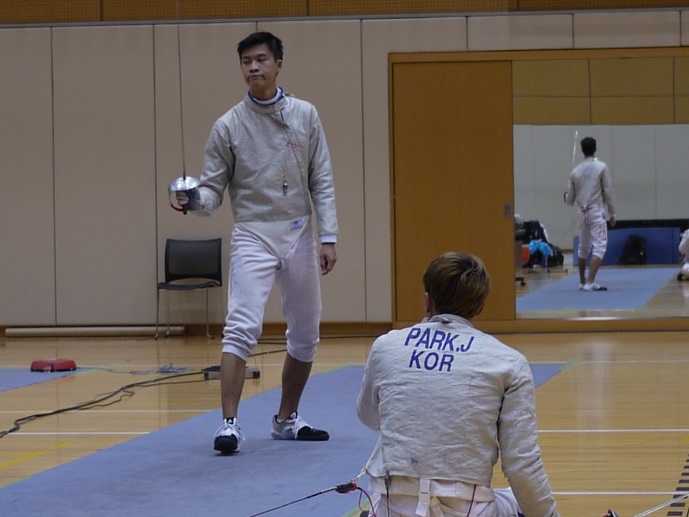 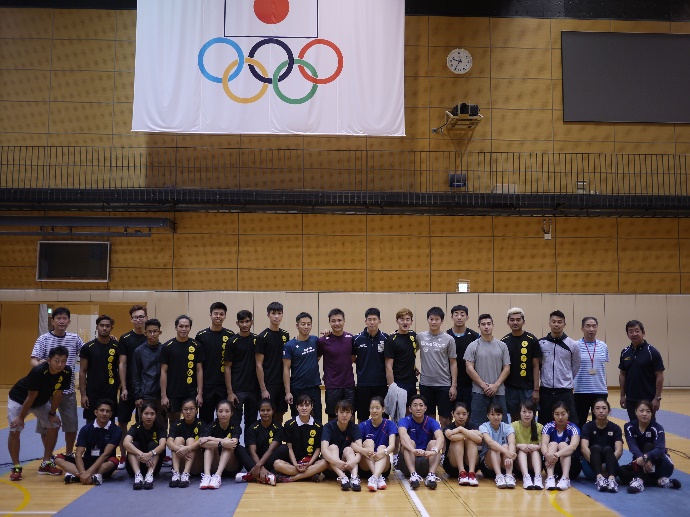 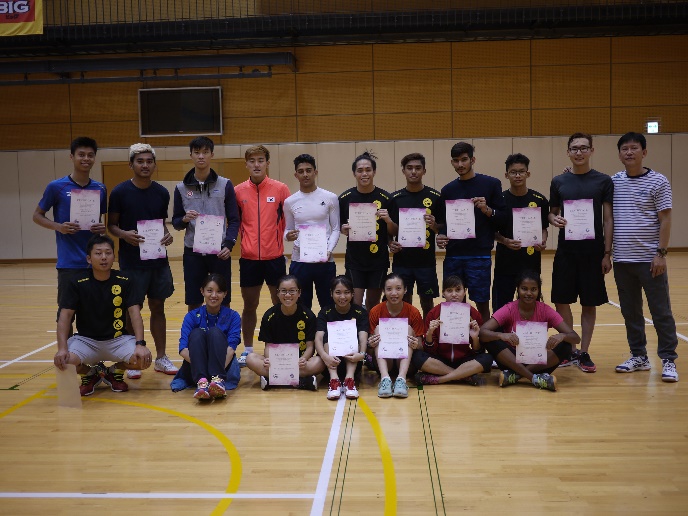 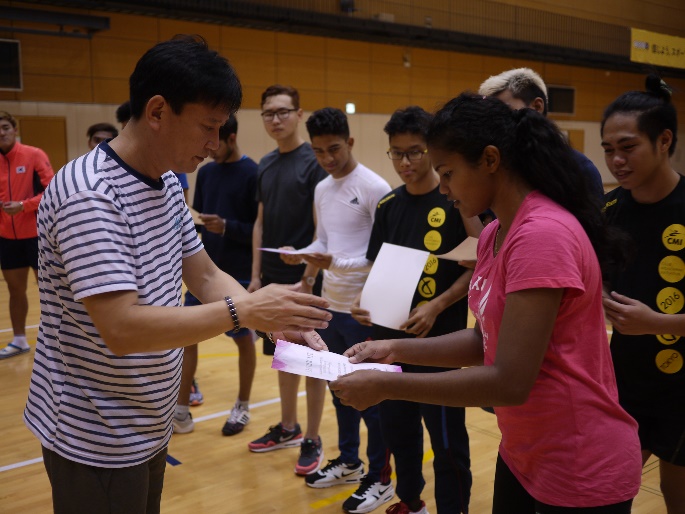 